EUSERSSUMMER SCHOOLPerformance and Governance of  Services of General Interest in the EUCritical perspectives on  Energy, Telecommunications, Transport, and  Water Reforms in the EUJune, 27th – July, 1st 2016PALAZZO GREPPIVia Sant’Antonio, 12 – MilanoAPPLICATION FORMPLEASE SUBMIT THIS APPLICATION ALONG WITH YOUR CV AND A MOTIVATION LETTER (3,000 CHARACTERS INCLUDED SPACES) BY MARCH 15TH, 2016 TOgelsomina.catalano@unimi.it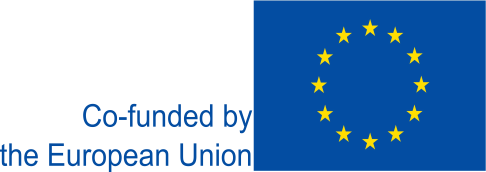 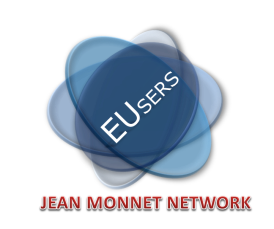 In collaboration with 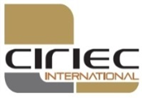 First Name:Family Name:Family Name:Family Name:Nationality:Date of Birth:Date of Birth:Sex:University:University:University:University:Faculty:Faculty:Faculty:Faculty:E-mail address:E-mail address:E-mail address:E-mail address:Phone:Phone:Fax:Fax:Topic of dissertation:Topic of dissertation:Topic of dissertation:Topic of dissertation:Supervisor:Supervisor:Supervisor:Supervisor:Thesis completion date (past or expected): Thesis completion date (past or expected): Thesis completion date (past or expected): Thesis completion date (past or expected): How did you know about the summer school?:How did you know about the summer school?:How did you know about the summer school?:How did you know about the summer school?: